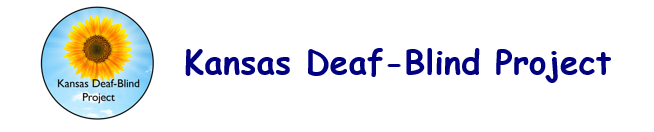 AGENCY REQUEST FOR CONSULTATIONState deaf-blind projects have permission to adapt this tool for use by their own projects. Please include appropriate citation information. For example, "Adapted with permission from [document name, state deaf-blind project name, date (if available)]."Date of Application:		Phone:	School/District Name:		Fax:	Contact Person:		Position:	Address:		E-mail:	In order to effectively meet your technical assistance needs, please complete the following:We are requesting technical assistance/consultation to improve:Is this child listed on the Deaf Blind Census?Describe the type of help you are requesting:What do you hope to achieve from this consultation? Describe the desired outcome(s) of the consultation:Describe your school setting, size, grade levels, student population, etc. If requesting an individual student consultation, please describe the student’s age, sex, disability(ies), school placement/setting, and grade level:When would you like assistance? List preferred dates, days of the week, and times for assistance:Other relevant information:Contact Person Signature:	Administrator Signature:	1.5.15